ÖZGÜR YAZARLAR BİRLİĞİ, 1. KISA FİLM YARIŞMASI ŞARTNAMESİ1. Konu ve Amaç:Özgür Yazarlar Birliği Derneği (ÖYB) tarafından "Kısa Film Yarışması" düzenlenmiştir. Yarışmanın teması “Mültecilik”tir.Özgür Yazarlar Birliği, Afrikalı ve Asyalı mültecilerin yanı sıra, özellikle ülkelerindeki acımasız iç savaşın sonucu olarak sayıları trajik boyutlara varan Suriyeli mültecilerin yaşamlarına odaklanmayı amaçlıyor.1. Katılma Şartlarıa)	Yarışmaya katılacak filmlerin teması ‘mültecilik ve mülteciler' üzerine olmalıdır. b)	Yarışmaya kurmaca ya da belgesel türünden kısa filmler katılabilir.c)	Gönderilecek filmler başka bir yerde yayımlanmamış (internet ortamı, tv, sinema gibi) ve ödül almamış olmalıdır. d)	Yarışmacılar birden fazla filmle yarışmaya katılabilirler. e)	 Filmler 10 dakikayı geçmemelidir. f)	 Yarışmaya her formatta çekilmiş film katılabilir. Filmin çözünürlüğü, en boy oranı ve benzeri teknik unsurların güncel standartlarda olması değerlendirmede etkin rol oynayacaktır. Filmlerin, gösterime uygun resim ve ses kalitesi taşıması zorunludur. Teknik kalitesi çok düşük olan filmler yarışma dışı bırakılacaktır. Filmin en boy oranına ilişkin bir kısıtlama getirilmemekle birlikte; 16:9 oranı güncel standartlarda olan bir oran olması sebebiyle önerilir.g)	Kısa filmde kullanılacak hikâyelerin, müziğin ve efektlerin kullanım hakkı yönetmende olmalıdır. Yönetmen ya da yapımcı başvuru formunda belirtildiği gibi bu hususta doğacak ihtilaflardan sorumludur. h)	Yarışmaya katılan kısa filmlerin sayısına göre gerekirse ön jüri oluşturulacaktır.  i)	 Yarışmacılar, yarışmaya gönderdikleri filmlerin hukuki olarak kendilerine ait olduğunu kabul ve beyan ederler. Telif ile ilgili üçüncü şahıslarla aralarında doğabilecek hukuki anlaşmazlıklarda sorumluluk yarışmacıya ve film yönetmenine aittir. Özgür Yazarlar Birliği, eserin mülkiyet hakkını elinde tutan katılımcıları (yarışmacıları) bilgilendirmek kaydıyla ödül alsın ya da almasın yarışmaya katılan bütün filmlerin, ticari olmamak kaydıyla gerek gördüğü yerlerde gösterimini yapmak ve görsel yayın araçlarında gösterime sunmak hakkına haizdir; katılımcılar yarışmaya katılmakla bunu taahhüt etmiş olurlar.Yarışmaya katılanların şunları hazırlaması gerekmektedir;1 .	 İmzalı Başvuru Belgesi2. 	Filmin 2 adet DVD kopyası.3. 	Katılımcının öz geçmişi.2. Başvuru Şeklia.	Başvurular Derneğin İstanbul Temsilciliğine elden ya da posta/kargo/kurye yoluyla yapılmalıdır. d.	Birden fazla film ile yarışmaya katılacaklar her bir film için ayrı başvuru formu doldurmalıdır. e.	Yarışmaya gönderilen filmler değerlendirmeye alınsın ya da alınmasın, katılımcılara iade edilmeyecektir. 3. Başvuru AdresiAkşemsettin Mah. Sarıgüzel Cad. Özemek Apt. No:56/2, Fatih - İSTANBUL4. Son Başvuru Tarihi5 Haziran 2015 Cuma5. JüriYarışmaya katılan eserler, ÖYB bünyesinde oluşturulacak bir jüri tarafından değerlendirilecektir.6. ÖdüllerBirincilik Ödülü: 2.000 TL para ödülüİkincilik Ödülü: 1.500 TL para ödülüÜçüncülük Ödülü: 1.000 TL para ödülü Finale kalan bütün eserlere plaket takdim edilecektir.7. Sonuçlar ve Ödül TöreniNihâî derecelendirme, ön değerlendirme sonucu finale kalan 10 (on) eser arasında, tarihi ve saati sonradan açıklanacak ve Haziran ayı içerisinde gerçekleştirilecek salon gösterimi sırasında ÖYB jürisi tarafından yapılacak, ödüller program sonunda takdim edilecektir. Finale kalan eser sahipleri programdan önce telefon ve e-posta aracılığıyla bilgilendirilip programa davet edileceklerdir. 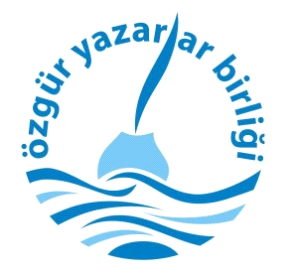 